ACTA NO. 3 Jueves 6 de junio del 2019ACTA DE SESIÒN ORDINARIA DEL CONSEJO DE PARTICIPACION Y PLANEACIÒN PARA EL DESARROLLO MUNICIPALEn las instalaciones de la Casa de Cultura “José Vaca Flores” en Jocotepec, Jalisco en la calle Hidalgo S/N de la colonia Centro, siendo las 12:00 (doce horas) del día 6 de junio de 2019, previa convocatoria girado a los representantes de las Dependencias Estatales, Municipales debidamente acreditadas en el municipio; las Organizaciones de los Sectores Públicos, Social y Privado; que integran el Consejo de Participación y Planeación para el Desarrollo Municipal, emitidos por el Presidente Municipal, quien preside dicho consejo, en los términos de lo dispuesto por los artículos 3° inciso “ñ”, 4° fracción del I al XVI, 39,44,45,46,53,54 al 59 de La Ley de Planeación Participativa para el Estado de Jalisco y sus Municipios, se reunieron los miembros del consejo para celebrar la segunda sesión ordinaria, de conformidad al siguienteORDEN DEL DÌA:                                     I.-  Asistencia y verificación del Quórum legal;                          II.- Lectura y aprobación del orden del día;                           III.-Lectura del acta anterior;                          IV.-Presentación, discusión y aprobación del                                Programa de Gobierno 2018-2021 del Plan                                Municipal de Desarrollo y Gobernanza;                           V.- Asuntos generales; y                           VI.- Clausura.  DESARROLLO DE LA SESIÒNPRIMER PUNTOAsistencia y verificación del Quórum LegalSe da inicio con la lectura de la lista de asistencia de los miembros convocados: Presidente Municipal y Presidente del COPLADEMUN. Lic. José Miguel Gómez López.                                                       PRESENTERepresentantes de las comisiones edilicias con funciones de planeación.Mtra. María Dolores López Jara                                                      PRESENTE  Lic. Saúl Oregel Hernández                                                            PRESENTERegidora de participación ciudadana y desarrollo social.C. Isela Pérez García                                                                      PRESENTERepresentante Estatal de la Secretaría de Planeación y Participación CiudadanaAct. Javier Alberto Mijangos VázquezCoordinación General de Regiones                                                PRESENTELic. María Esther Salazar MartínezEncargada de zona región sureste.                                                 PRESENTEDirección de Planeación Municipal.Lic. Daniela Rameño Rivera                                                           PRESENTERepresentantes de las organizaciones del sector privadoL.C.P José Camarena Olmedo                                                       PRESENTEC. Eduardo Mancilla Aceves                                                           AUSENTERepresentantes de cooperativasC. Leovigildo Delgadillo GarcíaCoop. Pescadores San Juan Cósala                                              PRESENTEC. Pedro Mendoza NavarroGrupo turístico artesanal                                                                 PRESENTERepresentantes de la sociedad civilMtro. Ramón Ramírez Martínez                                                      AUSENTEC. Alicia Salcido Herrera                                                                 PRESENTERepresentantes de organizaciones vecinales                         L.C.P María Concepción Navarro ValleFraccionamiento Roca Azul                                                            PRESENTEC. Aurora Jacobo Macías                     					     Fraccionamiento Raquet Club                                                        AUSENTERepresentantes de instituciones educativas del municipio de JocotepecLic. Rigoberto Medina González CETAC 01                                                                                       PRESENTELic. María de Lourdes Álvarez CernaPreparatoria Regional de Jocotepec                                               PRESENTELíderes SocialesC. Francisco Ramos Bautista				            PRESENTEC. Ernesto Cuevas Oseguera                                                          PRESENTERepresentantes de grupos vulnerablesC. Luis Manuel Jara Zepeda                                                           AUSENTEC. Carmen Tovar López                                                                  PRESENTERepresentantes de delegaciones del municipioC. Maritza Loma Aguilar Delegada de Huejotitán                                                                   PRESENTE C. Carmelo Gutiérrez Zamora Delegados de Potrerillos                                                                 PRESENTE Representantes de la Comunidad indígenaC. Francisco Medina Chavira San Cristóbal							            PRESENTE C. Jesús Moya Calvario San Juan Cósala                                                                            AUSENTESecretario TécnicoLic. Carlos Alberto Zúñiga Chacón                                                 PRESENTESiendo las 12:15 horas y encontrándose la mayoría de los convocados, se declara que existe quorum legal para que este comité sesione y se validen los acuerdos que se tomen en el curso.SEGUNDO PUNTOLectura y aprobación del orden del díaLa coordinadora Municipal del consejo Lic. Daniela Rameño Rivera dio lectura al orden del día, con el cual fue convocada la asamblea para el seguimiento de trabajos del COPPLADEMUN, mismo que se puso a consideración de los presentes. 	No habiendo propuestas de modificación, el Presidente pidió a los asistentes que se manifestaran en votación, levantando la mano para la aprobación del orden del día, el cual fue aceptado por unanimidad.TERCER PUNTOLectura del acta anteriorLa coordinadora municipal Lic. Daniela Rameño Rivera, pide al presidente municipal que se omita la lectura del acta de la segunda sesión, pues la misma les fue entregada en copia (impresa/digital) para su revisión junto con la convocatoria.No habiendo propuestas de modificación, se omite la lectura y el Presidente pidió a los asistentes que se manifestaran en votación, levantando la mano para su aprobación del Acta anterior, el cual fue aceptada por unanimidad. CUARTO PUNTOPresentación, discusión y aprobación del Programa de Gobierno 2018-2021 del Plan Municipal de Desarrollo y Gobernanza.En este punto la Coordinadora Municipal menciona que el Programa de Gobierno 2018-2021 es la tercera y última etapa del Plan Municipal de Desarrollo y Gobernanza, este contiene todas las acciones que llevara a cabo esta administración.	Todo apegado a lo señalado en el art. 46 de la Ley de Planeación Participativa del Estado de Jalisco y sus municipios “objetivos, estrategias, metas e indicadores”.Este programa fue presentado también ante las Comisiones Edilicias de Planeación y Derechos Humanos, se hicieron algunas observaciones por parte de los Regidores las cuales ya fueron realizadas y se añadió lo que ellos sugirieron.Para la presentación del Programa de Gobierno, la coordinadora le cedió el uso de la voz a la Regidora María Dolores López Jara, presidenta de la Comisión Edilicia de Planeación.La Regidora expuso ante los asistentes, mediante diapositivas dicho Programa, inicio de manera muy general explicando los ejes transversales y los 17 objetivos para el desarrollo sostenibles expresados en la agenda 2030 para el desarrollo sostenible y que ambos están reflejados en cada uno de los programas de gobierno.PROGRAMA DE GOBIERNO
           ADMINISTRACION 2018-2021PLANEACION ESTRATEGICA VISION 6 AÑOS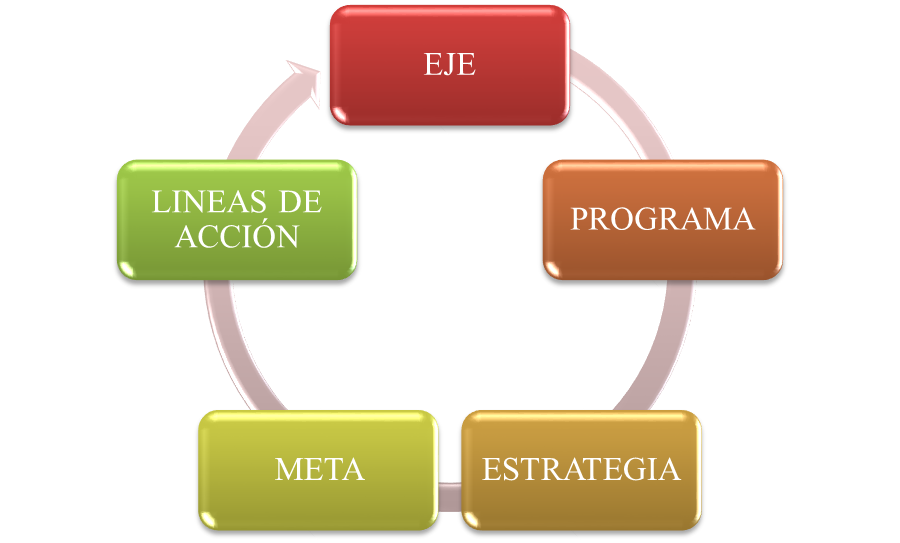 ESTRATEGIAS TRANSVERSALES1-. Trasparencia y Combate a la CorrupciónOfrecer a la sociedad un Gobierno Íntegro que actúa siempre en el marco de la legalidad y los Derechos Humanos, así como desde una sólida ética pública que reconoce la trascendencia y responsabilidad de la acción gubernamental frente a la sociedad y su bienestar.Fortalecer los mecanismos de fiscalización de los recursos públicos y evaluar la gestión gubernamental2-. Participación CiudadanaLa participación ciudadana es un fenómeno que guarda una relación estrecha con la noción de democracia. La idea de que el demos tome parte en las decisiones de la colectividad implica necesariamente la acción voluntaria y manifiesta de las personas para involucrarse en los asuntos públicos.3-. Desarrollo Humano y Sustentabilidad Se basa en atender las necesidades de la generación presente sin poner en riesgo la capacidad, en términos de recursos y oportunidades, de las generaciones futuras, principalmente en sus dimensiones social, económica y ambiental4-. Derechos Humanos, Inclusión e Igualdad SustantivaConsidera que las políticas públicas deben ser incluyentes, empoderando a los sectores excluidos y reconociendo sus derechos como una obligación constitucional. Bajo esta lógica, todas las personas, sin distingo, tienen pleno derecho a hacer valer sus garantías y a defender su integridad física y moral.5-. Paz y Seguridad CiudadanaGarantizar la seguridad ciudadana supone entre otras cosas, romper con los círculos de miedo que provoca la intervención represiva, fortalecer el sistema de justicia, y atacar a las causas de la delincuencia y la violencia que tocan raíces socio-económicas y culturales.En el abordaje de la seguridad ciudadana es fundamental la creación de cultura de paz. La inseguridad genera círculos de violencia en la cotidianidad.Señaló también que en este programa de gobierno contiene los lineamientos que marca la agenda 2030 para el desarrollo sostenible y explico a qué se refiere dicha agenda.LA AGENDA 2030 PARA EL DESARROLLO SOSTENIBLEEs un instrumento que se aprobó durante la Cumbre de Desarrollo Sostenible de las Naciones Unidas, de septiembre de 2015 en Nueva York, E.E.U.U y fue adoptado por los 193 Estados Miembros de la ONU.Esta Agenda fue concebida como una oportunidad para que las sociedades de ESTOS países implementen estrategias y políticas públicas en temas que van desde la eliminación de la pobreza hasta el combate al cambio climático, la educación, la igualdad de la mujer, la defensa del medio ambiente o el diseño de las ciudades, con el objetivo de mejorar la vida de todos sus habitantes. El documento incluye los 17 Objetivos para el Desarrollo Sostenible (ODS) y 169 metas que sirven como plataforma de lanzamiento para la acción de la comunidad internacional, los gobiernos, así como organismos de la sociedad civil, academia y el sector privado, con el fin de cumplir tres metas globales en los próximos 15 años:- Terminar con la pobreza extrema.    - Luchar contra la desigualdad y la injusticia.       - Reparar el cambio climático17 OBJETIVOS PARA EL DESARROLLO SOSTENIBLE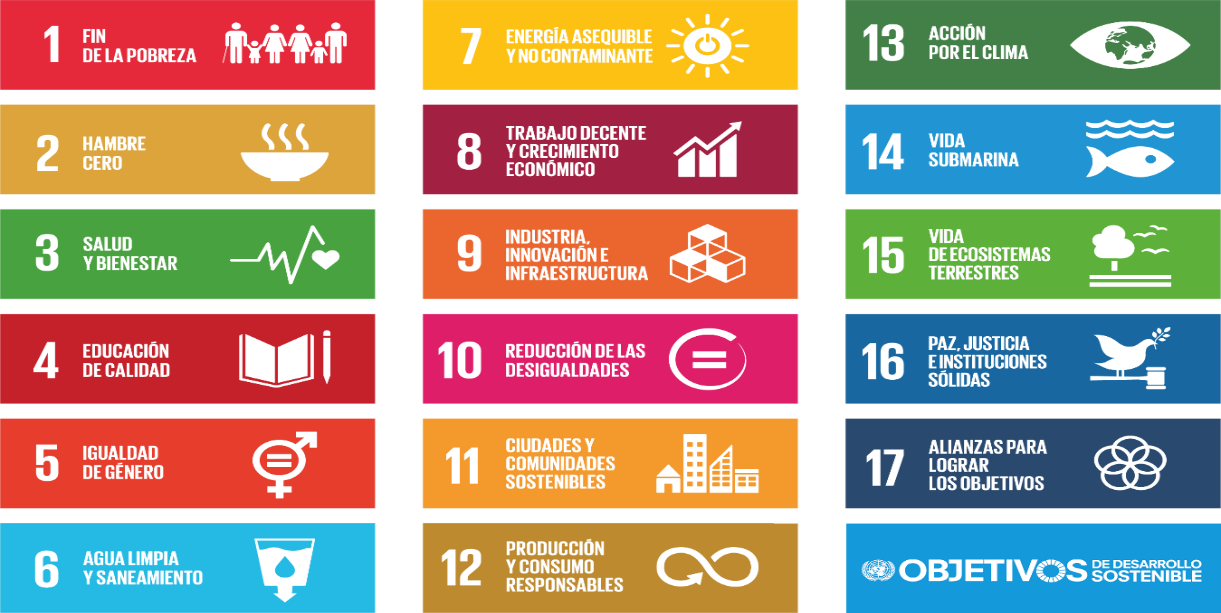 Hizo mención a grandes rasgo sobre el diagnóstico que se presentó la sesión pasada y dijo que se fundamenta en una metodología de participación ciudadana,  donde se recopilaron mediante mesas de trabajo y foros, tanto con habitantes como con funcionariado, cuales son las demandas sociales, en las que este gobierno tendrá que intervenir. Este enfoqué se direccionó a la primera etapa de las políticas públicas que es, la identificación del problema público y su definición.Señalo que los foros de consulta en las Delegaciones y Agencias del Municipio se realizaron, simultáneamente dividiendo el municipio en 4 sedes.Una vez obtenidos los resultados de este diagnóstico, se trabajó para que todas estas necesidades y problemáticas quedaran plasmadas en el Plan convertidas en programas que atacaran y solucionaran dichos problemas.Dijo que el programa de gobierno, está divido por Eje estratégico y contiene de manera general el Objetivo y la Estrategia y que cada uno de los Programas cuenta con su Estrategia, Meta, Líneas de acción y las Áreas responsables de esas acciones y a continuación se revisaron cada uno de estos:EJE ESTRATEGICO ICULTURA, DEPORTE, EDUCACION Y SALUDOBJETIVO GENERAL:Generar las bases para un municipio saludable a través de una visión integral que incorpore proyectos en materia de salud, y que contemple desde la perspectiva de la prevención, la cultura, el deporte y la educación como herramientas de cambio para lograr una mejor sociedad.ESTRATEGIA:Incorporar programas al alcance de la población de todas las edades que puedan traducir en bienestar físico, emocional y social.PROGRAMAS:APOYO PARA  EL ARTE Y LA CULTURACREACIÓN/REMODELACION DE CENTROS CULTURALES Y BIBLIOTECAS EN LAS COMUNIDADES.EL DEPORTE Y LA RECREACIÓN INCLUYENTES.EDUCACIÓN DE CALIDADMUNICIPIO SALUDABLE.EJE ESTRATÉGICO II
DESARROLLO ECONÓMICO Y TURISMOOBJETIVO GENERALDetonar la economía del municipio a través del emprendedurismo y la creación de empleos mediante un proceso de planeación estratégica y operativa, que permita la identiﬁcación, elaboración, ejecución y seguimiento de proyectos y acciones, que contribuyan al desarrollo económico y turístico integral y sustentable del municipioESTRATEGIA GENERALFomentar el emprendedurismo y apoyar a las pequeñas y medianas empresas con capacitación y gestión de recursos, con énfasis en el sector turístico con promocionando y  creando las condiciones de un uso sustentable de los recursos naturales y humanos.PROGRAMAS ESTRATÉGICOS:IMPULSO Y FORTALECIMIENTO DEL SECTOR COMERCIAL Y DE SERVICIOS.MARCO REGULATORIO EFICIENTE COMO DETONANTE ECONOMICOCAPITAL HUMANO LOCALEL TURISMO COMO SEMILLA PARA LA ECONOMÍA MUNICIPALSUSTENTABILIDAD EN EL MEDIO AMBIENTE COMO HERRAMIENTA PARA MEJORAR LA ECONOMÍA.EJE III
JOCOTEPEC CON SERVICIOS PÚBLICOS DE CALIDADOBJETIVO GENERALMejorar los servicios públicos que otorga el municipio mediante la implementación de programas vinculantes que sean prioridad de este gobierno, para revertir los problemas generados por la falta de la entrega puntual de los mismos.ESTRATEGIADiagnosticar el estado real de la prestación de servicios y priorizar aquellas comunidades que tienen más problemáticas en este sentido, elaborando estrategias emergentes y a largo plazo.PROGRAMAS:DIAGNOSTICO Y REGLAMENTACION.ALUMBRADO PUBLICO DE CALIDAD.MEJORAMIENTO DEL SERVICIO DE AGUA POTABLE, ALCANTARILLADO Y SANEAMIENTO.CONCIENCIA DEL AGUA,MUNICIPIO SIN DESECHOS SOLIDOS.EJE IV
ADMINISTRACION EFICIENTE Y EFICAZOBJETIVO GENERAL:Generar una gestión pública basada en la participación ciudadana,  transparente y con mejores resultados, a través del gobierno abierto, a través de la gestión para resultados con sentido éticoESTRATEGIA:Implementar mecanismos para la simpliﬁcación administrativa, la optimización de los recursos, la transparencia y la rendición de cuentas, así como para el logro de resultados en beneﬁcio de la población del Municipio de Jocotepec.PROGRAMAS:ADMINISTRACIÓN EFICIENTE DE LOS RECURSOS  HUMANOS EN LA ADMINISTRACIÓN PÚBLICA MUNICIPALADMINISTRACIÓN EFICIENTE DE LOS RECURSOS ECONOMICOS EN LA ADMINISTRACIÓN PÚBLICA MUNICIPALGOBIERNO EFICIENTE, RESPONSABLE Y CAPAZ.FORTALECIMIENTO DE LAS FINANZAS PÚBLICAS.GOBIERNO TRASNPARENTE.CONTROL GUBERNAMENTAL Y COMBATE A LA CORRUPCION.Los siguientes ejes fueron explicados por la Coordinadora municipal en los mismos términos:EJE ESTRATÉGICO V
SEGURIDAD CIUDADANA Y MOVILIDADOBJETIVO GENERALPrevenir la incidencia delictiva en el municipio, a través de acciones gubernamentales locales a fin de dar confianza y seguridad a la ciudadaníaESTRATEGIA:Fortalecer el área de seguridad ciudadana poniendo énfasis en acciones preventivas y de respuesta a conductas de riesgo con un trato humano y respetando la dignidad de quienes habitan en el municipio.PROGRAMAS:SEGURIDAD CIUDADANA AL ALCANCE DE LA POBLACIÓN.SEGURIDAD CIUDADANA CONFIABLE.LA PREVENCION COMO EJE DE LA SEGURIDAD.ATLAS DE RIESGO MUNICIPAL.REGLAS CLARAS, COMO SEGURIDAD PARA LOS CIUDADANOS Y ESPACIOS PUBLICOS.EJE ESTRATEGICO VI
OBRAS PÚBLICAS PARA EL DESARROLLO SOSTENIBLEOBJETIVO GENERAL: Elaborar de manera estructurada la conjugación de los elementos naturales y construidos que forman parte del marco visual de los habitantes del municipio, (la presencia y predominio de determinados materiales y sistemas constructivos, el tamaño de los lotes, la densidad de población, la cobertura y calidad de los servicios urbanos básicos, como son el agua potable, drenaje, energía eléctrica, alumbrado público y, el estado general de la vivienda), en interrelación con las costumbres y usos de sus habitantes (densidad, acervo cultural, fiestas, costumbres, así como la estructura familiar y social), para construir un entorno amigable y sustentable de JocotepecESTRATEGIA: Reordenar los espacios públicos acorde a las necesidades de la población con un entorno visual y físicamente funcional que permita la movilidad, el desarrollo, el orden y la estética como un elemento importante en la calidad de vida de los habitantes.PROGRAMAS:MEJORA REGULATORIA PARA EL FUNCIONAMIENTO DE LA COMUNIDAD.OBRA PÚBLICA SOSTENIBLE Y A LARGO PLAZO.PROGRAMA AMBIENTAL Y DE BIENESTAR ECOLOGICO Y ANIMAL.JOCOTEPEC, PUEBLO, MONTAÑA Y LAGO, UNA VISION PARA EL FUTURO.EJES ESTRATEGICO VII
DERECHOS HUMANOS, INCLUSION E IGUALDADOBJETIVO GENERAL:Establecer una estrategia institucional para la protección y promoción de los derechos humanos.ESTRATEGIA:Fortalecer a través de programas y convenios con las diferentes instituciones y actores sociales el ejercicio de los derechos humanos de todas las personas de la población.PROGRAMAS:PROGRAMA PARA FORTALECER A LA POBLACIÓN EN CONDICIONES DE VULNERABILIDADPROGRAMA PARA JOVENESPROGRAMA PARA PERSONAS ADULTAS MAYORESPROGRAMA PARA ATENDER A LAS PERSONAS CON DISCAPACIDADEMPODERAMIENTO DE LAS MUJERES Y ATENCION A LAS VIOLENCIAS PO RAZONES DE GÉNERO.La coordinadora explico también que cada uno de los Ejes Estratégicos contaran con una Matriz de Evaluación y Seguimiento, en donde entraran cada uno de los programas establecidos, lo que ayudara a medir los avances y resultados de cada uno de estos.Ejemplificando la Matriz de la siguiente manera:MATRIZ DE EVALUACION Y SEGUIMIENTOPor ultimo señalo que todos los programas serán sometidos a esta matriz, la cual nos ayudara a medir los avances y resultados de estos.La coordinadora pidió a los asistentes que analizaran y discutieran el Programa por si hubiera observaciones o quisieran incluir alguna actividad que no estuviera plasmada.Los asistentes externaron algunos problemas que aquejan al municipio y pidieron que se les explicara en que programas estaban integrados estos problemas, para lo cual la Coordinadora y la Regidora de Planeación, explicaron cada una de sus interrogantes.No habiendo propuestas de modificación, el Presidente del Copplademun pidió a los asistentes que manifestaran su votación, levantando la mano para la aprobación del Programa de Gobierno 2018-2021, del Plan Municipal de Desarrollo y Gobernanza para Jocotepec, el cual fue aprobado por unanimidad de votos.QUINTO PUNTOAsuntos generalesEl presidente del COPPLADEMUN solicita el uso de la palabra para remarcar que ya existe un programa para hacer conciencia del uso del agua, el cual ayudara a resolver los problemas actuales, de una manera consiente, implementando mecanismos para el pago de la misma, proponiéndose que en el presente año tienen que ser resueltos los servicios básicos del municipio, como la recolección de basura, tenemos que generar concientización con la gente sobre este tema; con respecto a seguridad pública y la prevención de adicciones, ya se está trabajando y  buscando herramientas para darle a la gente paz y por último el alumbrado público no endeudando al municipio y teniendo lámparas de excelente calidad. Asi mismo se está trabajando para la obtención de un vertedero Municipal y otros proyectos de imagen urbana. También la Lic. María de Lourdes Álvarez Cerna, directora de la preparatoria regional de Jocotepec, intervino externando su preocupación respecto a los puestos de comida que rodean la escuela, ya que utilizan tanques de gas que son de gran peligro para los alumnos, pidiendo una reglamentación o tomar medidas al respecto, así mismo actuar en tema de movilidad ya que la ruta de camiones que pasa por la escuela puede ocasionar accidentes en los estudiantes. Por su parte el C. Leovigildo Delgadillo García representante de la cooperativa de pescadores de San Juan Cósala, solicita que se reglamente la zona restaurantera y los Balnearios de San Juan Cósala, a causa de que estos generan grandes cantidades de aguas negras y basura; poniendo tabuladores de impuestos dependiendo el negocio que se lleve a cabo. 	Para cerrar la Directora de Participación Ciudadana se pone a disposición el número telefónico para cualquier queja o sugerencia, atendido de 9:00 a.m. a 9:00 p.m. cualquier asunto que necesite pronta solución. SEXTO PUNTOClausuraLa Coordinadora municipal pide al Presidente del Consejo, clausure la presente sesión. El Presidente del Consejo: siendo las 2:05 pm, se declara clausurado formalmente los trabajos de la Tercera Sesión del COPPLADEMUN en Jocotepec; y estando conformes los que intervienen en ella, la firman en cada una de sus fojas útiles. Jocotepec, Jalisco a 6 de junio del 2019Lic. José Miguel Gómez LópezPresidente del COPPLADEMUN y Presidente Municipal       Lic. Daniela Rameño Rivera                         Mtra. María Dolores López Jara   Coordinadora Municipal de Planeación          Pta. Comisión Edilicia de Planeación           C. Isela Pérez García                                   ACT. Javier Mijangos VázquezRegidora de Participación Ciudadana             Coordinador General de Regiones,                                                                    Secretaria de Planeación y P. Ciudadana  Lic. María Esther Salazar Martínez                     L.C.P José Camarena OlmedoEncargada de Zona Región Sureste                Representante del Sector PrivadoSecretaria de Planeación y P. Ciudadana C. Leovigildo Delgadillo García                                C. Alicia Salcido Herrera                               Representante de Cooperativa de                  Representante de la sociedad civilPescadores de San Juan Cósala      C. Maritza Loma Aguilar                             C. Pedro Mendoza Navarro                           Representante de Delegación Huejotitán       Representante de cooperativa del                                                                              grupo turístico artesanal                                                                                                             Lic. Rigoberto Medina González                 L.C.P María Concepción Navarro Valle      Director del  CETAC 01                                          Fracc. Roca azul  Lic. María de Lourdes Álvarez Cerna                 C. Francisco Ramos BautistaDirectora de Preparatoria Regional de                       Jocotepec      C. Ernesto Cuevas Oseguera                       C. Francisco Medina Chavira       Representante Colectivo Cultural Tótlal             Representante de la comunidad                                                                                                           Indígena de San Cristóbal                                                                  C. Carmen Tovar López                         C. Carmelo Gutiérrez ZamoraRepresentante Grupos Vulnerables            Representante de Delegación Potrerillos        Lic. Carlos Zúñiga Chacón                        Lic. Saúl Oregel Hernández             Secretario Técnico de COPPLADEMUN      Vocal de la Comisión de Planeación                                EJE ESTRATEGICONOMBRE DEL PROGRAMA NOMBRE DEL INDICADORDEPENDENCIAS RESPONSABLESVERIFICACIÓNMÉTODOCULTURA, DEPORTE, EDUCACION Y SALUDAPOYO PARA  EL ARTE Y LA CULTURA.Porcentaje de actividades, sedes y productos culturales ofertados = (No. De actividades, sedes y productos culturales nuevos/No. De actividades, sedes y productos existentes)DIRECCIÓN DE CULTURACOMUDEINSTITUTO MUNICIPAL DE ATENCIÓN A LA JUVENTUDINSTITUTO PARA LA IGUALDAD SUS. ENTRE MUJERES Y HOMBRESSECRETARÍA GENERALCOORDINACIÓN DE DELEGACIONES.DIFDIRECCIÓN DE EDUCACIÓNDIRECCIÓN DE SALUDINFORMESEVALUACIONES TRIMESTRALESCONTROL Y SEGUIMIENTO (CONTRALORIA)INFORMES MENSUALES QUE ALIMENTAN LA PLATAFORMA DE TRANSPARENCIANo. De actividades (sedes y productos) propuestas/No. de actividades, (sedes y productos) realizadas x 100CULTURA, DEPORTE, EDUCACION Y SALUDMUNICIPIO SALUDABLEConstrucción o remodelación de clínicas o centros de salud municipales.Remodelación o equipamiento de centros de salud o clínicas.Certificaciones en Materia de salud No. de personas atendidas históricamente x número de personas atendidas en el trienio 2018-2021/100.Disminución de enfermedades crónicas degenerativas en el municipio.Disminución de muerte materna e infantilDIRECCIÓN MUNICIPAL DE SALUD.PROTECCIÓN CIVIL Y BOMBEROS.OBRAS PÚBLICAS.DIFINSTITUTO PARA LA IGUALDAD SUSTANTIVA ENTRE  MUJERES Y HOMBREINFORMESEVALUACIONES TRIMESTRALESCONTROL Y SEGUIMIENTO (CONTRALORIA)INFORMES MENSUALES QUE ALIMENTAN LA PLATAFORMA DE TRANSPARENCIANo. De actividades (sedes y productos) propuestas/No. de actividades, (sedes y productos) realizadas x 100CULTURA, DEPORTE, EDUCACION Y SALUDEDUCACIÓN DE CALIDADPorcentaje de actividades, sedes y productos educativos ofertados = (no. de actividades, sedes y productos educativos nuevos/no. de actividades, sedes y productos existentes)DIRECCIÓN DE CULTURACOMUDEINSTITUTO MUNICIPAL DE ATENCIÓN A LA JUVENTUDINSTITUTO PARA LA IGUALDAD SUSTANTIVA ENTRE  MUJERES Y HOMBRESSECRETARÍA GENERALCOORDINACIÓN DE DELEGACIONES.DIFDIRECCIÓN DE EDUCACIÓNDIRECCIÓN DE SALUDINFORMESEVALUACIONES TRIMESTRALESCONTROL Y SEGUIMIENTO (CONTRALORIA)INFORMES MENSUALES QUE ALIMENTAN LA PLATAFORMA DE TRANSPARENCIANo. de actividades (sedes y productos) propuestas/no. de actividades, (sedes y productos) realizadas x 100